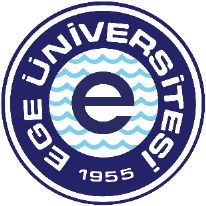 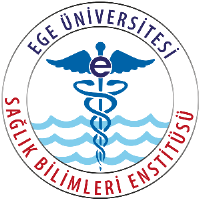 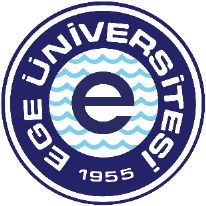 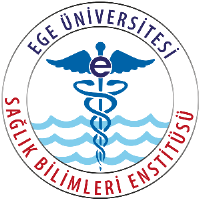 EGE UNIVERSITY GRADUATE SCHOOL of HEALTH SCIENCESPORTFOLIOName and Surname PhD StudentSupervisor’s Name and Surname……Program………DepartmentYear THESIS MONITORING COMMITTEE EU Graduate School of Health Sciences
Members of Thesis Monitoring Committee                                                                       		SCIENTIFIC ACTIVITIES ATTENDEDEU Graduate School of Health Sciences
Seminar/Course/Workshop/Conference/Symposium/Congress/Education visit/ Internship (During PhD Training)PRESENTATIONSEU Graduate School of Health SciencesPoster and Oral Presentations (During PhD Training)PUBLICATIONS/PATENTSEU Graduate School of Health SciencesResearch Article, Review, Book, Book Chapter, Patent(During PhD Training)CVEU Graduate School of Health SciencesNAME and CONTACT DETAILSName Surname:Nationality:Contact Address:E-mail address:	 EDUCATION (reverse chronological order)20.. – 20.. 	PhD student in…….	20.. – 20..	BS in …..RESEARCH EXPERIENCE---PROFESSIONAL EXPERIENCE ---TEACHING EXPERIENCE ----FUNDING and ACADEMIC AWARDS (bursaries, scholarships, travel grants) ----PUBLICATIONS ----PRESENTATIONS  ----SKILLS (computer, lab, experimental techniques, statistical methods etc.) ----CERTIFICATES ---PROFESSIONAL AFFILIATIONS---COMMUNITY SERVICE ACTIVITIES---Name and Surname, TitleTMC Meeting  NoDateDateDetails Date and PlaceScientific EventAuthors/ Presentation Title Poster/OralYearDetails (authors, title etc.)